Места и даты проведения зональных этапов областной военно-спортивной игры «Вперёд, мальчишки!» в 2022 году1) город ЛИПЕЦК 18 февраля 2022 года;2) город ЕЛЕЦ 17 марта 2022 года;3) Краснинский район 23 марта 2022 года;4) Елецкий район 25 марта 2022 года;5) Задонский район 24 марта 2022 года;Места проведения зональных этаповобластной военно-спортивной игры «Вперёд, мальчишки!» на территории Липецкой области в 2022 году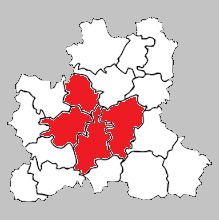 В 2022 году областная военно-спортивная игра «Вперёд, мальчишки!» 350-летию со дня рождения Петра I. Зональные этапы состоятся в г. Липецке, г. Ельце, Краснинском, Елецком и Задонском муниципальных районах. Финал состоится в ______________________________.Контактные данные ответственных за проведение зональных этапов:Краснинский район – Хлякина Татьяна Ивановна 89030312214;Елецкий район – Цыганков Роман Николаевич 89092225479; Задонский район – Комова Ольга Алексеевна 89601538048, Нархов Виктор Николаевич 89601558383;Город Липецк – Гладышева Лидия Николаевна 89038650955;Город Елец – Сальков Олег Владимирович 89155508240.Контактная информация: www.патриот48.рф; vpv48@bk.ru; 8 (4742) 4760731.Данковский район2.Лебедянский район3.Добровский район4.Чаплыгинский район5.Лев-Толстовский район6.Становлянский район7.Елецкий район1.Тербунский район2.Долгоруковский район3.Воловский район4.Краснинский район5.Задонский район6.Измалковский район1.Липецкий район2.Усманский район3.Добринский район4.Грязинский район5.Хлевенский район6.Кадетская школа